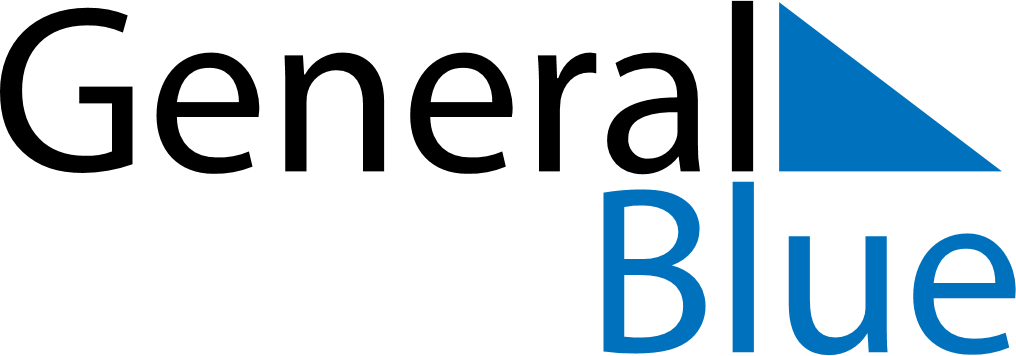 Cabo Verde 2021 HolidaysCabo Verde 2021 HolidaysDATENAME OF HOLIDAYJanuary 1, 2021FridayNew Year’s DayJanuary 13, 2021WednesdayDemocracy DayJanuary 20, 2021WednesdayHeroes’ DayFebruary 16, 2021TuesdayShrove TuesdayFebruary 17, 2021WednesdayAsh WednesdayApril 2, 2021FridayGood FridayApril 4, 2021SundayEaster SundayMay 1, 2021SaturdayLabour DayJune 1, 2021TuesdayChildren’s DayJuly 5, 2021MondayIndependence DayAugust 15, 2021SundayAssumptionSeptember 12, 2021SundayNational DayNovember 1, 2021MondayAll Saints’ DayDecember 25, 2021SaturdayChristmas Day